CARNAVAL EN La LOMA 2019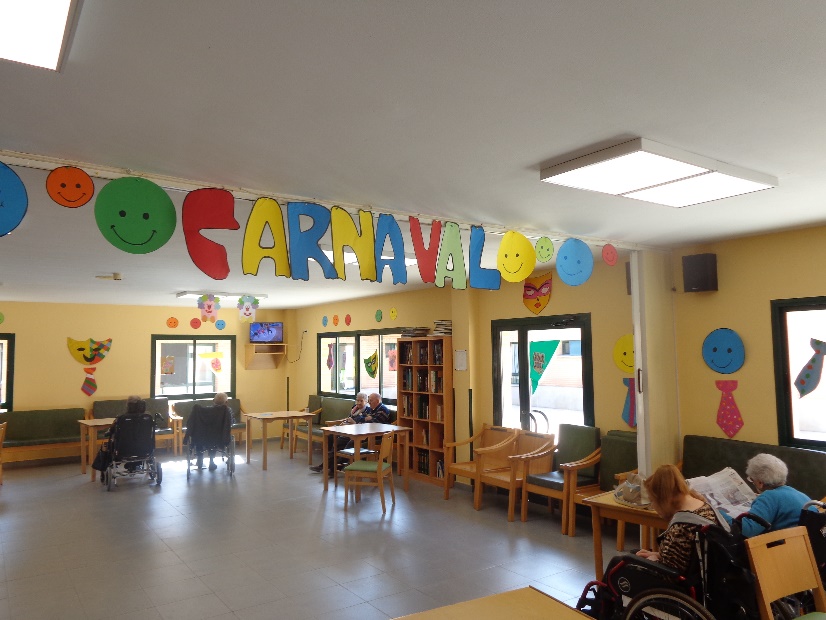 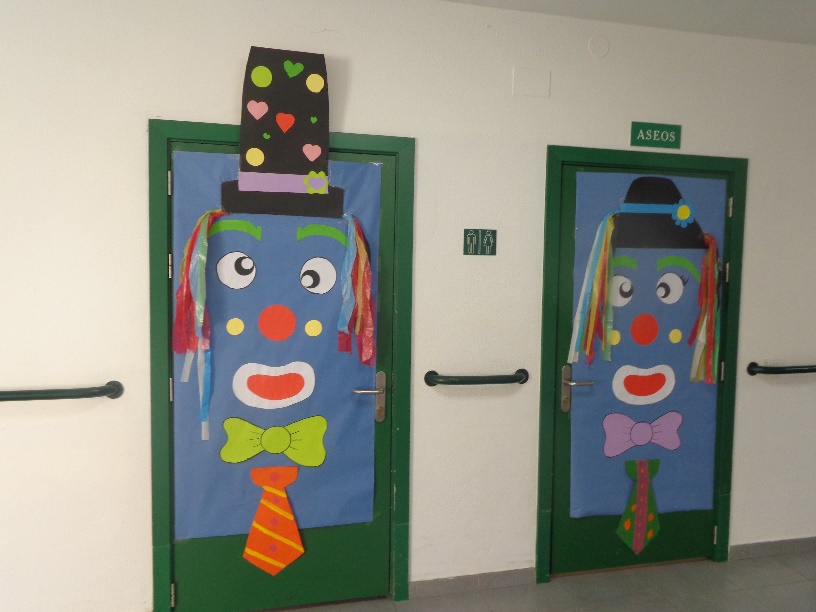                                                                                                    Cada año nos disfrazamos de alegría e ilusión intentando contagiar a todos aquellos que quieran mirarnos,visitarnos y compartir con nosotros estosdías festivaleros y donde todo cabe.Decoramos, nos disfrazamos y este año, Nos ha visitado el Coro Virgen del Carmen Casa del Mar de Castro, alQue agradecemos su visita.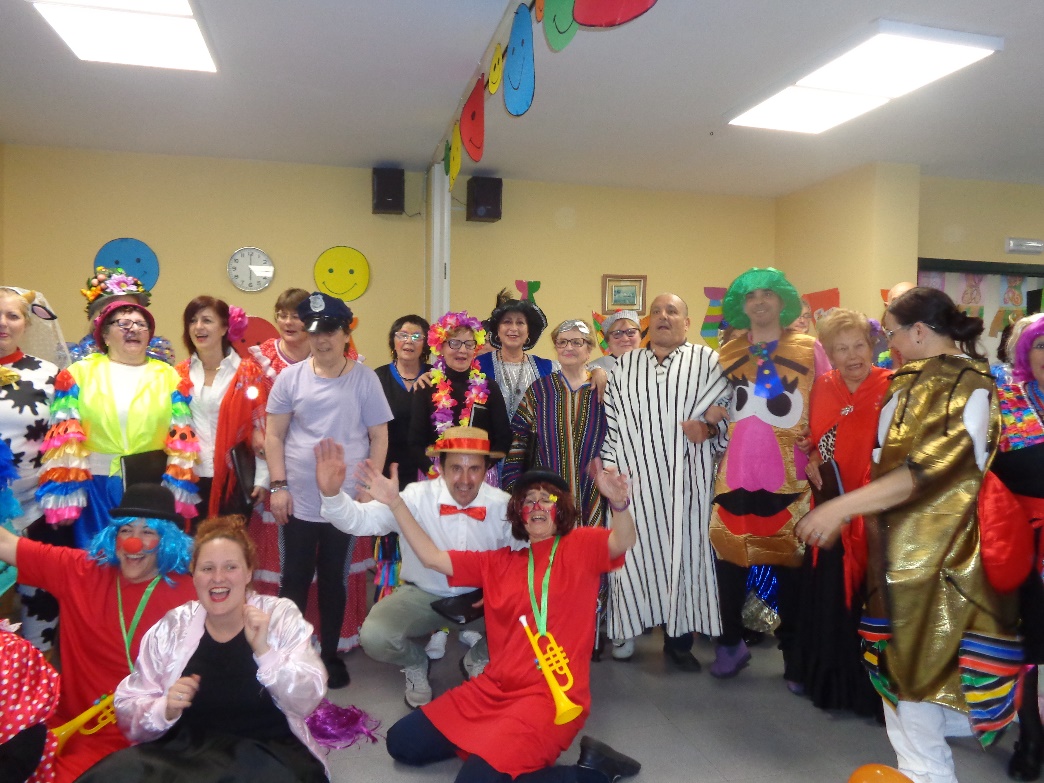 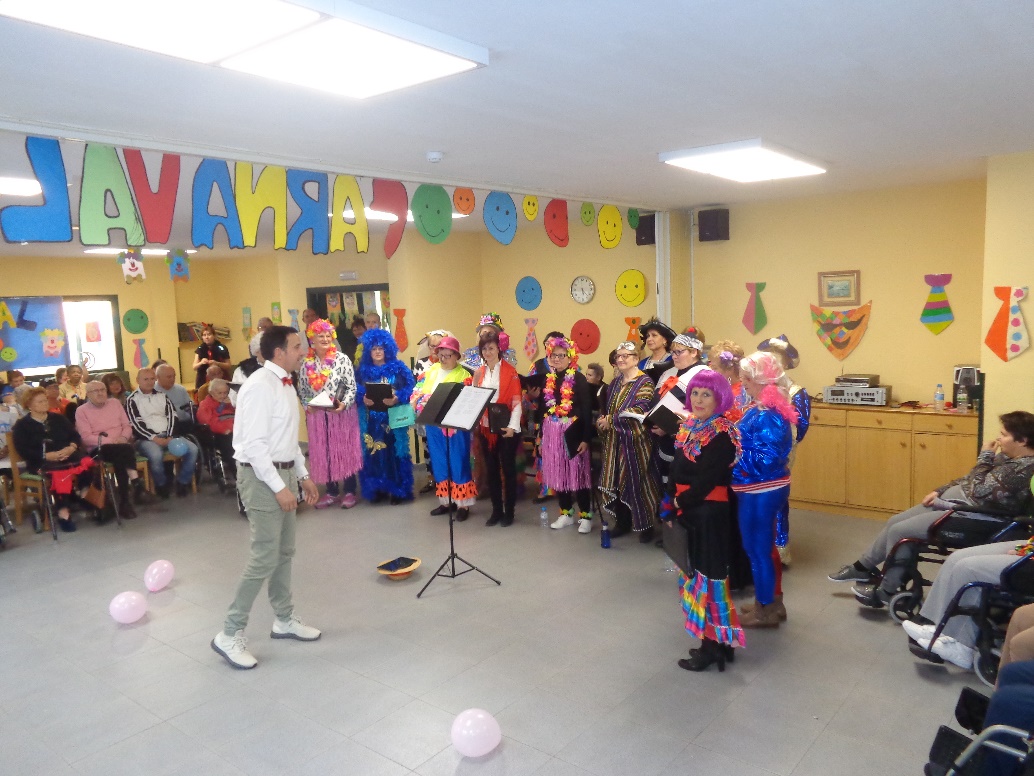 